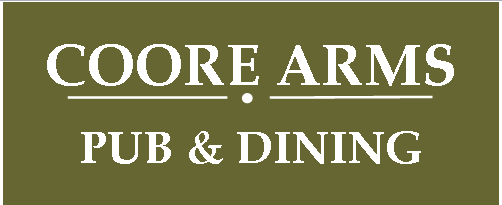 Starters and light bites…Chefs homemade soup, warm crusty bread and butter    V     GFO				5.25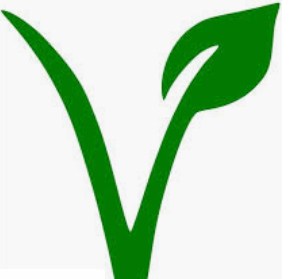 Creamy garlic mushrooms with warm ciabatta    V  O   GFO					5.75Chargrilled asparagus & red pepper bruschetta     V   GFO   					5.95Blue cheese, sweet pear and walnut tartlet    V   GFO   						6.25Smoked salmon and crab fishcakes with lime & dill mayonnaise      					6.25Chicken liver pate with red onion marmalade and warm ciabatta      GF				6.25Fresh battered chicken goujons with sweet chilli dip						6.50Classic Prawn cocktail Marie Rose      GFO								6.50Speciality Ciabattas…Served with kettle crisps, coleslaw and salad garnish “JLT” - BBQ Jackfruit, crisp lettuce, juicy tomato & vegan mayo      V    				6.50Wensleydale cheese with apple and cinnamon chutney      V   O 					6.75Tuna flakes, red onion and sweetcorn bound in creamy mayo					6.75 Char-grilled Cajun marinated chicken breast with mayonnaise & sweet chilli	 		7.25Atlantic prawns bound in classic Marie Rose sauce							7.50Pan-fried minute steak, caramelised onion, glazed with stilton and horseradish mayonnaise										7.50Gluten free options availableNot available after 5pmChar-grilled Burgers and Steaks…Home made sweet potato and black bean burger on ciabatta - relish, sliced tomato, red onion,jalapenos and crispy lettuce served with chunky chips and a garnish of fresh salad   V  GFO	11.50Home-made 8oz Coore Arms beef burger - relish, bacon and cheese				12.50Chargrilled butterflied chicken fillet burger - relish, bacon and cheese				12.50Both served with chunky chips and a garnish of coleslaw and salad 8oz Horseshoe gammon steak with fried egg or grilled pineapple, served with chunky chips and garden peas   	GF							12.508 oz rib-eye steak, field mushroom, oven baked tomato, chips and onion rings   GFO		17.9510 oz sirloin steak, field mushroom, oven baked tomato, chips and onion rings   GFO		18.958 oz fillet steak, field mushroom, oven baked tomato, chips and onion rings   GFO			21.95Peppercorn, Stilton or Diane sauce   GFO								  2.95Coore classics…Spring risotto of asparagus, pea and mint with parmesan cheese and micro herbs   V  GF O	10.50          	   Add chicken - 2.50Vegan Moussaka with chips, vegan coleslaw and salad   V  GF 					10.95Jackfruit pasta bake with chips, vegan coleslaw and salad   V   GF 				10.95Roasted vegetable salad with warm honey & balsamic dressing with a choice of cajun chicken, halloumi or vegan cheese       VO   GF  O 						11.25Lamb or Vegan tagine with Mediterranean couscous   VO   GF  O				11.50Classic beef lasagne with chunky chips, homemade coleslaw and salad	 			11.50Creamy seafood linguine – salmon, prawns, crab and mussels					11.75Pan fried pork & black pudding stack, sweet potato mash, vegetables, honey & mustard sauce    	11.95 Beer battered 10 oz haddock with chunky chips & home-made mushy peas			12.25 Boro chicken Parmo, chips, salad & coleslaw (chicken in breadcrumbs, béchamel & cheddar)	12.50Mexican chicken Parmo, chips, salad & coleslaw (spicy salsa, jalapenos & cheddar)		12.50Steak, oxtail and red wine pie in a puff pastry basket with mash and vegetables			12.50Seafood pie with a creamy mash and cheese topping with seasonal vegetables   GF		12.50Pan-seared seabass, sweet potato mash and asparagus with garlic & lemon butter   GF		12.75Curries…Sweet potato massaman - a mild creamy coconut sauce   					10.50Lamb Kashmiri – medium hot, diced lamb, blended spices, chick peas and fresh coriander	11.75 Beef Madras – hot curry with chunks of beef, garlic, ginger, chillies, cumin & coriander		11.75Thai green chicken curry										11.75Thai red king prawn curry										12.75All served with basmati rice, mini naan & poppadom.Sides…	Home-cooked chunky chips			2.95		Fresh battered onion rings		2.50Garlic bread GFO				2.95		House side salad			2.95Garlic bread with cheese GFO		2.95		Creamy homemade coleslaw O	1.50Fresh vegetables				2.95								V = Vegetarian    = Vegan     GF = Gluten Free   O = Option availableAll of our food is prepared fresh to order, please sit back, relax, and enjoy your visit.We are more than happy to adapt the menu to your liking, so if you have any allergies, intolerances or simply fancy something you can’t see, please let us know.